ПОЛОЖЕНИЕ О ТВОРЧЕСКОМ КОНКУРСЕ «СИМВОЛ ГЕРОЙ ПРОСТРАНСТВА EX LIBRIS»1. ОБЩИЕ ПОЛОЖЕНИЯ1.1. Настоящее Положение определяет цели, задачи, порядок организации и проведения творческого конкурса поделок «Cимвол герой пространства Ex Libris» (далее Конкурс).Расскажем о нем: он творческий и дерзкий, рассказывает о жизни пространства, мероприятиях, творческой жизни города... С ним легко и весело, бурная фантазия, с ним никогда не скучно. Он всегда выслушает, поддержит твой проект, даст совет, когда это необходимо. У него много друзей, Он творческий, креативный, неунывающий, активный. У него разносторонние интересы. Особенно он любит творчество, создавать что-то новое и объединять единомышленников. Он любит читать, смотреть кино, учиться всему, ему всегда интересно все новое и современное. Он всегда нацелен вперед и никогда не сдается! Любит делиться тем, что узнал, обмениваться мнениями. Его любимые фразы: «Твори!», «Общайся!», «Действуй!» Поскольку он нестандартный, креативный и изобретательный, то его любимый цвет – желтый, бирюзовый, коралловый.1.2. Организатором Конкурса является пространство Ex Libris.2. ПОРЯДОК ОРГАНИЗАЦИИ И ПРОВЕДЕНИЯ КОНКУРСАКонкурс считается открытым с «05» октября 2020 года и завершится «7» ноября 2020 года.2.1. Конкурс проводится в два этапа:первый этап – прием, обработка и отбор конкурсных работ;второй этап – финальный: определение победителя и лауреатовконкурса.Срок проведения первого этапа: с «05» октября 2020 года по «7» ноября 2020 года.Срок проведения второго этапа: с «6» ноября 2020 года по «11» ноября 2020 года.3. ЦЕЛИ И ЗАДАЧИ КОНКУРСАЦель: определение символа героя пространства EX LIBRIS г.о.г. Выкса и Нижегородской области.Задачи:- приобщение молодежи к художественному творчеству;- развитие художественного вкуса, фантазии, инициативы;- укрепление имиджа Организаторов;3. УЧАСТНИКИ КОНКУРСАВ Конкурсе могут принять участие молодежь в возрасте от 14 до 35 лет г.о.г Выкса и Нижегородской области.4. СРОКИ И УСЛОВИЯ КОНКУРСА4.1. Требования к оформлению работ:- Конкурсная работа (графическое изображение Символа) должна быть представлена в электронной форме в виде завершенного цветного рисунка, выполненного в любой технике, включая компьютерную графику.4.2. Требования к электронной форме представления конкурсной работы:-Формат файла: jpg, psd, cdr или ai. Разрешение: не менее 600 dpi.-Размер файла: не более 5 Mb.-Основные графические элементы Символа должны без потери распознаваемости воспроизводиться в любом размере – как на уменьшение, так и на увеличение, а также должны без потери распознаваемости быть пригодны к воспроизводству на любых носителях (бумага, картон, пластик, стекло и т.д.).-Изображение Символа должно сопровождаться краткой пояснительной запиской, раскрывающей творческую идею автора.4.3. Участники конкурса направляют конкурсные материалы (файл с заявкой на участие и файл с конкурсной работой) электронным письмом на адрес электронной почты Организаторов: MIRONOVA_AR@omk.ru. Тема электронного письма должна содержать слово «Конкурс».4.4. Количество заявок на участие в конкурсе от одного участника не ограничивается.4.5. Все права на образы из конкурсных работ участники передают Ex Libris.5. НАГРАЖДЕНИЕ ПОБЕДИТЕЛЕЙ5.1. 1 место- Фирменный стильный рюкзак, спортивная бутылочка для воды и набор стикеров. 2 место- Фирменная футболка и сертификат на 1000 рублей в кафе «Пушка» 3 место- Фирменная термокружка, книга и набор стикеров.5.2. Все участники получают памятные дипломы.5.3. По решению Организаторов могут быть учреждены дополнительные призы для участников Конкурса, занявших места с 4-го по 10-е.6.ПРИМЕР ДЛЯ ОЗНАКОМЛЕНИЯ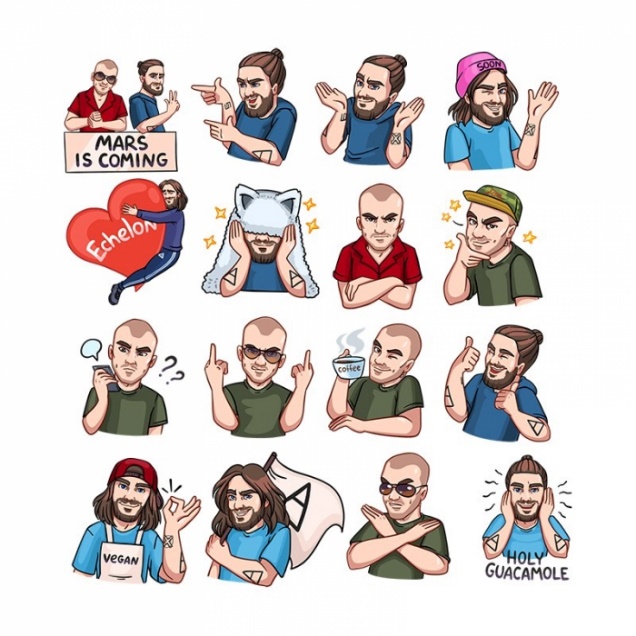 